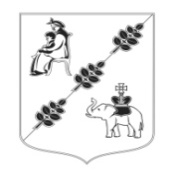 СОВЕТ ДЕПУТАТОВМУНИЦИПАЛЬНОГО ОБРАЗОВАНИЯ «КОБРИНСКОЕ СЕЛЬСКОЕ ПОСЕЛЕНИЕ» ГАТЧИНСКОГО МУНИЦИПАЛЬНОГО РАЙОНА ЛЕНИНГРАДСКОЙ ОБЛАСТИ (четвертого созыва)РЕШЕНИЕ В соответствии с Бюджетным Кодексом Российской Федерации, Федеральным законом  от 06.10.2003 № 131-ФЗ «Об общих принципах организации местного самоуправления в Российской Федерации», Положением «О бюджетном процессе в Кобринском сельском поселении», руководствуясь  Уставом МО Кобринское сельское поселение, Совет депутатов МО Кобринское сельское поселениеРЕШИЛ:1. Принять проект отчета об исполнении бюджета Кобринского сельского поселения  за 2021 год за основу (прилагается).2. Назначить публичные слушания по проекту отчета об исполнении бюджета Кобринского сельского поселения за 2021 год на 20 апреля 2022 года в 15.00 часов, по адресу: п.Кобринское, ул. Центральная, дом 16, администрация, зал заседаний.3. Опубликовать настоящее решение по проекту отчета об исполнении бюджета МО Кобринское сельское поселение и объявление о дате, времени и месте проведения публичных слушаний в информационном бюллетене «Кобринский вестник» и на официальном сайте администрации Кобринского сельского поселения.4. Ответственность за организацию и проведение публичных слушаний возложить на администрацию Кобринского  сельского  поселения. 5. Контроль исполнения решения возложить на постоянную комиссию Совета депутатов МО Кобринское сельское поселение по вопросам местного самоуправления, бюджетной и экономической политики.6.  Настоящее   решение   вступает   в   силу со дня  официального   опубликования в информационном бюллетене «Кобринский вестник» и на официальном сайте администрации Кобринского сельского поселения https://кобринское.рф/. Глава муниципального образования Кобринское сельское поселение                                                       Н.Л. Деминенко                                                                                      31 марта 2022 года                                                                                                        № 08	О проекте отчета об исполнении бюджета муниципального образования Кобринское сельское поселение за 2021 год